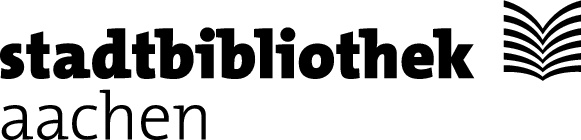 Die Stadtbibliothek Aachen… besteht aus einer Zentralbibliothek, 2 Stadtteilbibliotheken, einem Bücherbus und einer Online Bibliothek. Außerdem gibt es kleine Nebenstellen in Bildchen, Walheim, Kornelimünster und Oberforstbach. Öffnungszeiten Zentralbibliothek, Couvenstraße: Dienstag, Mittwoch, Freitag von 10 bis 18 hDonnerstag von 12 bis 19 h Samstag von 10 bis 14 h Wir sind offen für jeden und laden Sie ein, sich Zeit zu nehmen und sich umzuschauen. Unsere Angebote für alle Altersgruppen:Bücher sowie Hörbücher in Deutsch und in anderen Sprachen. Sprachkurse und audio-visuelle-LernprogrammeZeitungen und Zeitschriften – auch fremdsprachige: Wir haben fast 200 Zeitschriften und Zeitungen abonniert. Musik-CDs DVDsNotenSpieleKonsolenspiele (Wii, Nintendo DS)Onleihe: e-Books, e-Audios, e-Musik, e-Zeitschriften und Zeitungen zum kostenfreien Download. Fernleihe: Wir beschaffen Literatur,  die wir nicht in unserem Bestand haben, aus anderen Bibliotheken. Informieren Sie sich selbst: Internet / WLAN: öffentliche PCs für Kunden mit Bibliotheksausweis, die man eine Stunde pro Tag kostenlos nutzen kann. Alternativ können Sie in der Zentrale einen freien WLAN Code erhalten, um während der Öffnungszeiten kostenlos zu surfen. Pressreader: digitale Zeitungen und Zeitschriften aus über 100 Ländern in 50 verschiedenen Sprachen Münzkopierer und BuchScanner Broschüren und Informationen über das Leben in Aachen und allgemeine Themen.Erlebnisse: Unterschiedliche Veranstaltungen für Kinder und Erwachsene, besonders in Hinblick auf lebenslanges Lernen. Z.B. „e-Book Sprechstunde“ oder „Vorlesestunden für Kinder“.  Gaming und Billard-Tisch für JugendlicheDialog in Deutsch © Gesprächskreis für Zugewanderte Mit der VR-Brille in virtuelle Welten eintauchen (Mindestalter 16 Jahre) DigiBars für Vinyl-Schallplatten, Musikkassetten und private VHS-Filme Unseren Katalog finden Sie hier: https://webopac.stadtbibliothek-aachen.de/libero/WebOpac.clsNoch Fragen? Das Bibliothekspersonal ist Ihnen an den Informationsplätzen gerne behilflich. Führungen für Gruppen können unter Tel. 0241/432-38000 gebucht werden. So können Sie die Zentralbibliothek in Aachen nutzen: Die Zentralbibliothek ist barrierefrei. Benutzer mit Handicap können einen Aufzug nutzen. Um Medien auszuleihen, brauchen Sie einen Bibliotheksausweis, den Sie an der Anmeldung erhalten. Für die Anmeldung ist ein Personalausweis oder ein Reisepass mit Meldebescheinigung erforderlich. Besuche sind kostenlos.Die wichtigsten Gebühren: Die Benutzungsgebühren betragen jährlich:Für Erwachsene: 15,00 € Für Personen zwischen 18 und 24 Jahren sowie Inhaber*innen von "Aachen-Pässen" und „Ehrenamtspässen“ sowie Personen die BAföG beziehen: 8,00 € Kinder und Jugendliche bis zum vollendeten 18. Lebensjahr sind von der Benutzungsgebühr befreit. Zusätzlich werden für Medien, die zum Bereich „Bestseller“ gehören, Ausleihgebühren von 2,00 € pro Exemplar erhoben.Die Gebühr für einen Tagesausweis mit der Berechtigung zur einmaligen Nutzung der Bibliotheksangebote und einmaligen Ausleihe von Medien ohne Verlängerungsmöglichkeit beträgt 3,00 €.Leihfristen: Bücher, Hörbücher, Noten, Spiele:				28 Tage   Zeitschriften, Musik-CDs, Konsolenspiele:			14 TageDVDs:							7 Tage  Bei Überschreitung der Ausleihfrist fallen besondere Nutzungsgebühren an!Dies ist eine Kurzinformation, es gelten die aktuelle Benutzungsordnung und  GebührenordnungStand: 04/2020